Информация о результатах проведения мероприятия «Родительский патруль»в МДОУ «Килачевский детский сад»Директор (заведующий) ОО Акишева И.В._____________________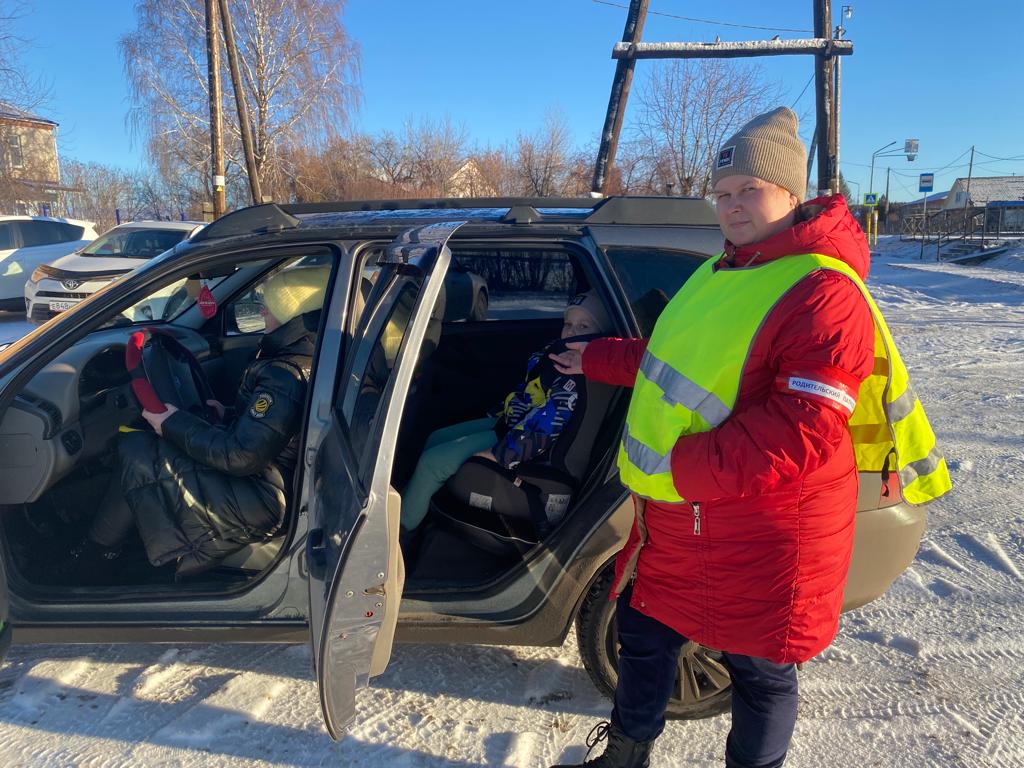 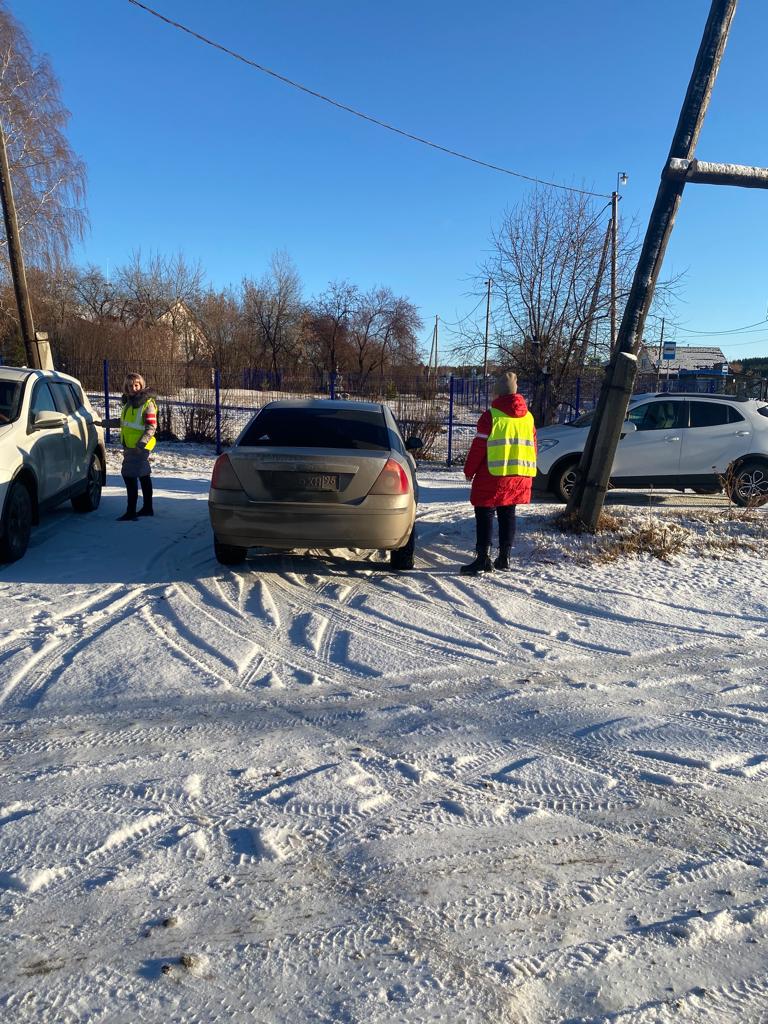 Дата, место и время  проведения  акции по каждой образовательной организации08.11.2021 с 07.30 до 08.30 часовКоличество обучающихся  (воспитанников) в ОО44Количество обучающихся (воспитанников) ОО, прошедших через «родительский патруль» / процент70%Количество родителей, прошедших через «Родительский патруль »32Количество обучающихся (воспитанников) ОО, на одежде которых отсутствуют СВЭ / процент0Количество обучающихся (воспитанников) ОО, нарушивших ПДД / процент0Количество родителей, участвующих в «Родительском патруле» 4